We begin the lesson by focusing on the Sunday message.  After meditating on the message, share one way the sermon shaped your thinking this week.  Review: there are thirty-five miracles performed by Jesus in the four gospel accounts. John records eight of these, referring to them as “signs” (semeion) to draw attention to their spiritual significance of authenticating the deity of Christ. What were the three “signs” (with verses) we’ve studied so far in John? There are three parts to John chapter 6: The Signs (6:1-24), the Sermon (6:25-59), and the Sifting (6:60-71). The events in this chapter take place several months after chapter 5 and open with a description of how Jesus miraculously feeds some 15 to 20 thousand people on a hill near the northeast bank of the Sea of Galilee. This “sign” is the only one of Jesus’ miracles recorded in all four gospels. The significance of this event is expounded by the Lord in a discourse recorded later in John chapter 6 (verses 25-59). Read this account (6:1-15) carefully and give a brief description of the people’s response, the disciples’ attitudes, and Jesus’ comments. The fifth of the eight “signs” of John is given in verses 16-21. Write a brief summary of this account in two or three sentences. From Mark 6:45-52, what additional information do you find regarding this event? One writer has said that this miracle was a “dramatic object lesson to the disciples regarding Jesus’ character and identity.” What do you think the disciples learn about His character and identity from this account? What did you takeway from this event? From 6:22-24, describe the scene and the attitudes of the people who had gone to this region. Jesus’ famous discourse on the “bread of life” is recorded by John in 6:25-59. The theme is found in verse 35 where Jesus stated, “I am the bread of life.” This is the first of seven, emphatic “I AM” statements of Jesus in this gospel. John recorded Jesus’ eight “signs” to establish His deity, but he emphasized the discourses to correctly define who Jesus Christ is - not just a miracle worker, but the Son of God who came to save mankind from sin. This discourse takes place in the synagogue in Capernaum (59). Jesus uses the phrase, “Truly, truly I say to you” to begin His message, and three more times in the entire discourse. Read 6:25-40. For each section, write the questions or comments raised by the people, followed by Jesus’ response:6:25-27: 6:28-29: 6:30-33: 6:34-40: From the responses Jesus gives, write a brief summary statement of the main point He is making. How does a person “work for the food which endures to eternal life”? What does this look like, practically? In 6:41, the unbelieving Jews begin to grumble because of Jesus’ proclamation of His heavenly origin. Read Jesus’ response in verses 42-51, and list as many theological truths as you can identify in this passage. How would you explain the meaning of Jesus’ teaching in 6:53-58? (i.e., What does Jesus mean when He says, “eat My flesh”? Note: the Lord’s Supper, or communion, had not been instituted at this time) From 6:60, 66, and 68, how do the disciples respond to this teaching? Why do you think they respond that way? How do Jesus’ words in 6:61-66 explain 6:53-58? GBC SMALL GROUP QUESTIONS		 THE GOSPEL OF JOHN CHAPTER 6Lesson 5     Week of September 10, 2023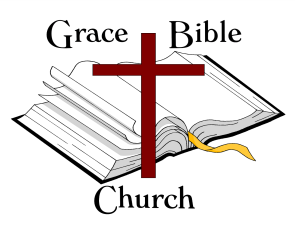 